Ročník: Siedmy ročník základných škôl / Sekunda (8.roč. gymnázia)Tematický celok: SLOBODA A ROZHODNUTIAZákladná podtéma: Rozhodnutie a dôsledky  Prehlbujúca podtéma/Téma vyučovacej hodiny: Jeden príbeh mení príbehy mnohýchZámer prehlbujúcej podtémy:  Dôvodom, prečo som si vybrala tému: Jeden príbeh mení príbehy mnohých je aktuálnosť danej témy a zároveň jej nadčasovosť. Príbeh a rozhodnutie mladej dievčiny – Anky Kolesárovej, ktorá sa ocitla v neľahkej situácii môže u mladých vyvolávať rôzne nejasnosti, ktoré im podsúvajú komerčné média či spoločnosť. Prostredníctvom tejto témy by si žiaci prehĺbili vedomosti zo základnej podtémy – Rozhodnutie a dôsledky, kedy by na príklade mladej dievčiny mohli lepšie pochopiť správnu voľbu hodnôt, dôsledky našich pozitívnych rozhodnutí – ich dopad na našich blížnych, dôležitosť správnych rozhodnutí všedného dňa. Rovnako si upevnia schému pre rozhodovanie, ktorú môžu aplikovať vo svojich životoch. Kľúčové pojmy: Anka, hodnoty, rozhodnutie, dôsledok, „5P“ Špecifické ciele vyučovacej hodiny: Kognitívny cieľ –  Na základe príkladu bl. Anky Kolesárovej pochopiť dôležitosť správnej voľby hodnôť a vysvetliť aký dôsledok malo jej rozhodnutie. Afektívny cieľ (postoje) –  Vnímať potrebu rozhodovať sa v súlade s hodnotami a s ohľadom na dôsledky.   Psychomotorický cieľ (zručnosti) – Formovať návyk správneho rozhodovania sa (pomocou „5P“) s uvedomením si dôsledkov, ktoré rozhodovanie obnáša. Pomôcky: učiteľ: hlavolam pre každého žiaka, tabuľa + fixky, Data-projektor, notebook, Prezi, „5P“ kartička,       Žiaci: písacie potreby, zošity, lepidloMetódy: aktivizačné metódy – hlavolam, hot seat (horúce kreslo), motivačný rozhovor, motivačná demonštrácia (Prezi), výklad, diskusia, brainstorming, metóda otázok a odpovedí, práca s modelovou situáciouPriebeh a časové rozvrhnutie vyučovacej hodiny:Úvodná modlitba na začiaku hodiny 1. Motivácia (12 min.) Na začiatku hodiny rozdáme žiakom jednoduchý hlavolam, v ktorom majú nájsť správnu cestu od srdca k pokladu (vychádzame z: „Kde je tvoj poklad, tam bude aj tvoje srdce“ Mt 6, 21). V krátkosti vedieme so žiakmi dialóg o tom, ako rýchlo sa im to podarilo, či sa
na ceste pomýlili, ako sa im darilo rozhodovať, či si vopred očami prezreli jednotlivé úseky cesty. Prepojíme to s realitou - aj my sa niekedy ocitáme v spleti rozhodnutí, od ktorých závisí naše smerovanie v živote. Téma rozhodovania je žiakom dobre známa z predchádzajúcich hodín a povieme im, že aj dnes budeme v tejto téme pokračovať, ale bude ich úlohou prísť
na to, čo konkrétne ich čaká. Pred tabuľu postavíme čelom k sediacim žiakom stoličku. Vyberieme jedného žiaka, ktorý si na ňu sadne, na tabuľu (ku ktorej je otočený chrbtom) napíšeme 1 pojem/slovné spojenie, na ktoré musí prísť s pomocou spolužiakov, ktorí daný pojem slovami opisujú, a to bez použitia čo i len základu slova. Po uhádnutí daného slova, slovíčko zakrúžkujeme a žiaka vystrieda ďalší žiak. Takto sa vystriedajú, až kým na tabuli nie je 10 pojmov, ktoré vytvoria tzv. pojmovú mapu. Pojmy: SVEDECTVO, VOJNA, OSLOBODENIE, SVÄTÁ SPOVEĎ, ROZHODNUTIE, ČIERNE ŠATY, SOVIETSKÁ ARDMÁDA, EUCHARISTIA, HRUŠKA, ČISTOTA (vyučujúci si túto aktivitu prispôsobí podľa časovej dispozície, môže, ale nemusí použiť všetkých 10 pojmov, vyberie len pár z nich). Avšak je úlohou žiakov uhádnuť, čo majú vybrané pojmy spoločné. Ak je to potrebné, učiteľ im pomáha a navádza ich k správnej odpovedi - Anka Kolesárová. 2. Expozícia - náučná časť (13 min.)So žiakmi vedieme krátky dialóg o tom, čo už vedia o novej slovenskej blahoslavenej Anke. Žiakom predstavíme jej život prostredníctvom Prezi, ktorú má vyučujúci vopred pripravenú. Počas prezentácie sa žiaci dozvedajú o dobe, v ktorej Anka žila, taktiež o tom, aký život viedla, čo bolo pre ňu dôležité a čo jej pomohlo v ťažkej situácii sa rozhodnúť a nepoddať sa. Sústreďujeme sa predovšetkým na Ankine rozhodnutie. Vedieme so žiakmi diskusiu, v ktorej im kladieme otázky, ktoré ich nabádajú k tomu, aby pomenovali dôsledky Ankinho rozhodnutia, taktiež dôsledky pre život iných ľudí a v čom si z nej môžeme vziať príklad. Diskutujeme o tom, že aj keď sa možno nikto z nás neocitne v závažnej situácii ako bola Anka, je dôležité venovať pozornosť našim každodenným „všedným rozhodnutiam“, ktoré vykonávame (nemyslíme tým, rozhodnutia typu: čo si na seba oblečieme alebo čo budeme jesť na večeru). Nikdy nevieme, ako v našom ponímaní malé rozhodnutie, môže ovplyvniť životy našich blížnych (sústreďujeme sa na pozitívny príklad). Spoločne pomenujeme niektoré situácie.3. Fixácia - upevňovanie učiva (10 min.)Na základe toho, čo bolo povedané o Ankinom živote a čo sa žiaci dozvedeli
aj na predchádzajúcich hodinách, sa žiaci spolu s vyučujúcim pokúsia prostredníctvom brainstormingu na tabuľu vytvoriť „5P“ – podľa ktorých si budú pamätať kroky, ktoré by im mali pomôcť správne sa rozhodovať. Napr. Anka bola posilňovaná sviatosťou zmierenia
a eucharistiou, ku ktorej pristúpila deň pred jej odchodom na večnosť. Spoločne, v spolupráci s učiteľom, ktorý im napomáha otázkami, by mali dôjsť k nasledovnej schéme: 1. Pomenovať problém/situáciu 2. Pristupovať k sviatostiam a prosiť Ducha Svätého, aby sme situáciu správne rozlíšili. 3. Pokúsiť sa nájsť všetky dostupné riešenia 4. Pozrieť sa na situáciu Ježišovou optikou a vybrať to, čo je v súlade s jeho hodnotami 5. Podniknúť voľbu – rozhodnutie. 4. Diagnostika – zhodnotenie (10 min.)Vyučujúca rozdá žiakom kartičky s „5P“, ktoré si nalepia do zošitov. Ponúkne im modelovú sitúaciu, na základe ktorej si vyskúšajú aplikáciu 5P. Pôjde o problém v triede, kde ich riadi tzv. „elita“ žiakov, ktorí o všetkom rozhodujú, sú vodcami triedy, ostatných ovplyvňujú svojimi názormi, postojmi, obliekaním a celkovým prejavom. V kolektíve je však jedno dievča, Mirka, kt. do triedy prišlo počas školské roka, nedarilo sa jej zapadnúť. Od „elity“ počúva odmietavé slová, urážky a výsmech – na to, ako slušne sa oblieka, ako dobre jej ide učenie,  a pod. Nikto v triede nemá odvahu sa vzoprieť a zastať sa Mirky. Vyučujúca usmerní žiakov, aby postupovali podľa 5P a snažili sa nájsť vhodné riešenie. Po uplynutí stanoveného času žiaci predkladajú svoje riešenia a vedú medzi sebou dialóg. Domáca úloha - Dlhodobejšia D.Ú. - Každý žiak si podľa 5 krokov prejde situáciu, v ktorej sa potrebuje rozhodnúť. Ak niektorý zo žiakov bude tvrdiť, že nečelí žiadnému rozhodnutiu, jeho úlohou bude pozrieť sa spätne na niektoré z rozhodnutí, ktoré vykonal a prehodnotiť či to bolo v súlade s „5P“. Žiaci si to napíšu pre vlastnú potrebu krok po kroku na papier, ktorý do 1 mesiaca prinesú ukázať ako „dôkaz“, že si D.Ú. splnili. Modlitba - Drahý Pane, ďakujeme Ti za príklad bl. Anky, ktorý mení príbehy mnohých, prosíme Ťa na jej príhovor, premieňaj naše srdcia, aby sme boli odvážni žiť a rozhodovať sa v súlade s hodnotami, ktoré sa Ti páčia. Amen. Prílohy: Č.1 – Hlavolam                                                                               Č.2 – Kartička s „5P“ – vlastná verzia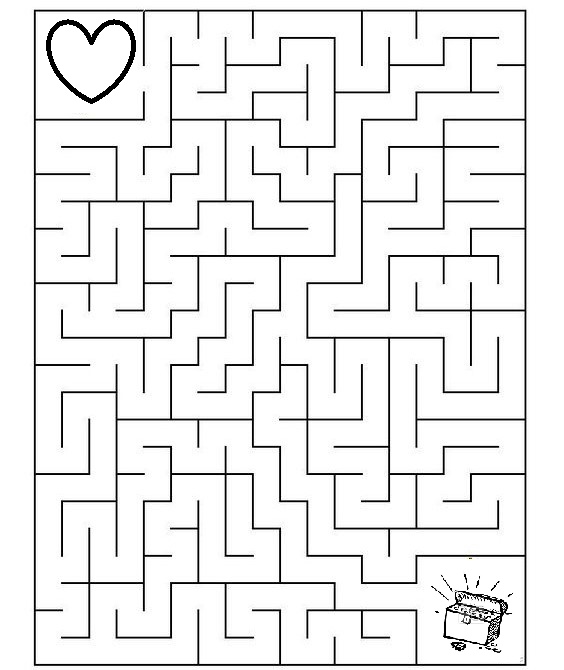 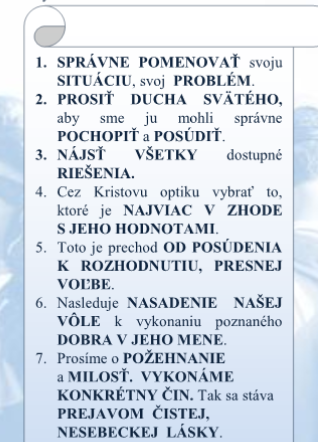 Č. 3 PrtSC – pôvodný zdroj k vlastnej verzii 5P Čistý rok – Sloboda voľby 09, autor: Sr. Zuzana Šimková (https://narodnestretnutiemladeze.sk/cisty-rok/)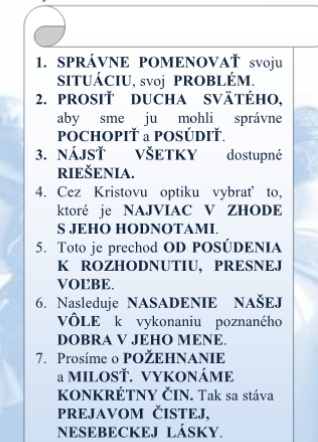 